TEMA: GEBED VIR DIE KERKKom ons luister na Efesiërs 3 vanaand en bespreek dan met mekaar: Wat tref jou? Wat staan uit? Waar hoor JY die Here?Efesiërs 31Hier volg nou die rede waarom ek, Paulus, die gevangene in diens van Christus, vir julle, die nie-Jode, bid. 2Julle het seker gehoor van die bediening wat God uit genade aan my toevertrou het, ’n bediening in julle belang. 3’n Geheime plan is deur openbaring aan my bekendgemaak. Oor dié geheime plan het ek hierbo kortliks geskryf. 4Deur dit te lees kan julle ’n begrip vorm van my insig in die geheime Christusplan. 5God het hierdie geheime plan nie in vorige geslagte aan mense bekendgemaak nie, maar nou het Hy dit deur die Gees bekendgemaak aan die apostels en profete wat aan Hom toegewy is.6Dié geheime plan is dat die nie-Joodse nasies deur Christus Jesus saam sal deel in die erfenis van God se volk, dat hulle saam lede van dieselfde liggaam is, en saam deel het aan die beloftes wat op grond van die Goeie Nuus verkry word. 7Uit genade het God my die gawe gegee om ’n dienaar van hierdie Goeie Nuus te word. Die gawe is aan my gegee deur die werking van God se krag. 8Aan my, die heel onbelangrikste van al God se mense, is hierdie genade gegee om aan die nie-Joodse nasies die onmeetlike rykdom van Christus te verkondig! 9Ek moet vir almal duidelik maak hoe God, die Skepper van alle dinge, die geheime plan uitvoer wat nog altyd verborge was. 10Die doel hiermee is om nou deur die kerk vir al die bose hemelse regeerders en maghebbers te wys hoe allesomvattend die wysheid van God 11se ewige plan is, dié plan wat Hy deur Christus Jesus ons Here tot uitvoer bring. 12Deur Christus en ons geloof in Hom, kan ons met vertroue vrymoedig na God toe gaan. 13Om hierdie rede vra ek dat julle nie moedeloos word oor my swaarkry ter wille van julle nie. Dit strek tot julle eer!14Daarom kniel ek voor die Vader. 15Hy is die Vader van elke gemeenskap in die hemel en op die aarde. 16Mag Hy deur sy Gees uit die rykdom van sy Goddelike grootheid aan julle die krag gee om innerlik sterk te word. 17Dan sal Christus deur die geloof in julle harte woon, en sal julle in God se liefde gewortel en gegrondves wees. 18Mag julle in staat wees om saam met al God se mense te begryp hoe breed en lank en hoe hoog en diep sy liefde is. 19Dan sal julle Christus se liefde, wat alle verstand te bowe gaan, beleef. Mag julle heeltemal met die volheid van God vervul word.20Hy moet geprys word – Hy wat mag het om deur die krag wat in ons werk, oneindig meer te doen as wat ons vra of dink om te vra. 21Die kerk wat aan Christus Jesus verbind is, moet Hom prys deur al die geslagte heen tot in alle ewigheid! Amen.’n Paar gedagtes van my kant af:10: Die doel van die kerk is om vir die wêreld te WYS wat God se plan is, te WYS hoe dit lyk as God in beheer is.13: Soms gaan van ons swaarkry hiervoor, maar dis OK om swaar te kry ter wille van jou geloof EN ter wille van ander gelowiges.16: Paulus se gebed is dat ons INNERLIK sterk moet wees, nie uiterlik nie. INNERLIK → gewortel en gegrondves in God se liefde ← ACCEPTANCE, AANVAARDING18: En daarom die aangrypende beskrywing van God se liefde in 4 dimensies: (3 dimensies is net nie genoeg om God se liefde te beskryf nie!!!)God se liefde is BREED: dit sluit alles in, dit sluit jou ten volle in, jou goeie en jou slegte, jou hoogtepunte en jou laagtepunte; waar jy ookal is, sy arms is breed genoeg om jou te omhelsGod se liefde is LANK: dit hou aan en aan en aan en aan. Dit het nie ’n ‘expiry date’ nie, dit kan nie opgebruik word nie, dit het nie ’n ‘waarborgtydperk’ nie – dis vir altydGod se liefde is HOOG: dis nie goedkoop nie, dis nie vlak nie, dis nie vuil en gemors nie; God se liefde is die hoogste liefde, volmaakte liefde, selfopofferende liefde.God se liefde is DIEP: maak nie saak in watse diep plekke jy kom nie, Hy is daar; maak nie saak deur watter dieptes jy gaan nie, Hy is daar. Jy kan nie wegraak vir sy liefde nie.19: Christus se liefde word in die eerste plek BELEEF, nie verstaan of aanvaar of geglo nie.19: Mag ons met die VOLHEID van God vervul word – nie net ’n deel van God nie, die volle God, Vader, Seun en Heilige Gees.20: God kan in ons en deur ons en met ons ONEINDIG meer doen as wat ons kan bid of dink!!!!Dit is my gebed ook vir julle!Amen.Drie-enige God, Vader, Seun en Heilige Gees,Mag U deur u Gees uit die rykdom van u Goddelike grootheid aan ons die krag gee om innerlik sterk te word. Dan sal Christus deur die geloof in ons harte woon, en sal ons in God se liefde gewortel en gegrondves wees. Mag ons in staat wees om saam met al God se mense te begryp hoe breed en lank en hoe hoog en diep u liefde is. Dan sal ons Christus se liefde, wat alle verstand te bowe gaan, beleef. Mag ons heeltemal met die volheid van U, Vader, Seun en Heilige Gees vervul word.Ons loof en prys U, U wat mag het om deur die krag wat in ons werk, oneindig meer te doen as wat ons vra of dink om te vra.Amen.9 Julie 2017: Efesiërs 3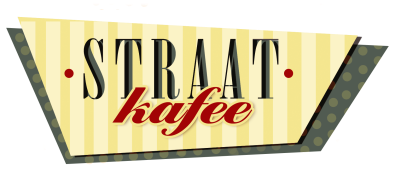 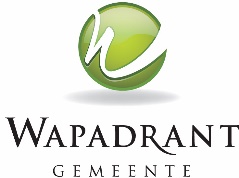 1Hier volg nou die rede waarom ek, Paulus, die gevangene in diens van Christus, vir julle, die nie-Jode, bid. 2Julle het seker gehoor van die bediening wat God uit genade aan my toevertrou het, ’n bediening in julle belang. 3’n Geheime plan is deur openbaring aan my bekendgemaak. Oor dié geheime plan het ek hierbo kortliks geskryf. 4Deur dit te lees kan julle ’n begrip vorm van my insig in die geheime Christusplan. 5God het hierdie geheime plan nie in vorige geslagte aan mense bekendgemaak nie, maar nou het Hy dit deur die Gees bekendgemaak aan die apostels en profete wat aan Hom toegewy is.6Dié geheime plan is dat die nie-Joodse nasies deur Christus Jesus saam sal deel in die erfenis van God se volk, dat hulle saam lede van dieselfde liggaam is, en saam deel het aan die beloftes wat op grond van die Goeie Nuus verkry word. 7Uit genade het God my die gawe gegee om ’n dienaar van hierdie Goeie Nuus te word. Die gawe is aan my gegee deur die werking van God se krag. 8Aan my, die heel onbelangrikste van al God se mense, is hierdie genade gegee om aan die nie-Joodse nasies die onmeetlike rykdom van Christus te verkondig! 9Ek moet vir almal duidelik maak hoe God, die Skepper van alle dinge, die geheime plan uitvoer wat nog altyd verborge was. 10Die doel hiermee is om nou deur die kerk vir al die bose hemelse regeerders en maghebbers te wys hoe allesomvattend die wysheid van God 11se ewige plan is, dié plan wat Hy deur Christus Jesus ons Here tot uitvoer bring. 12Deur Christus en ons geloof in Hom, kan ons met vertroue vrymoedig na God toe gaan. 13Om hierdie rede vra ek dat julle nie moedeloos word oor my swaarkry ter wille van julle nie. Dit strek tot julle eer!14Daarom kniel ek voor die Vader. 15Hy is die Vader van elke gemeenskap in die hemel en op die aarde. 16Mag Hy deur sy Gees uit die rykdom van sy Goddelike grootheid aan julle die krag gee om innerlik sterk te word. 17Dan sal Christus deur die geloof in julle harte woon, en sal julle in God se liefde gewortel en gegrondves wees. 18Mag julle in staat wees om saam met al God se mense te begryp hoe breed en lank en hoe hoog en diep sy liefde is. 19Dan sal julle Christus se liefde, wat alle verstand te bowe gaan, beleef. Mag julle heeltemal met die volheid van God vervul word.20Hy moet geprys word – Hy wat mag het om deur die krag wat in ons werk, oneindig meer te doen as wat ons vra of dink om te vra. 21Die kerk wat aan Christus Jesus verbind is, moet Hom prys deur al die geslagte heen tot in alle ewigheid! Amen.